KATA PENGANTAR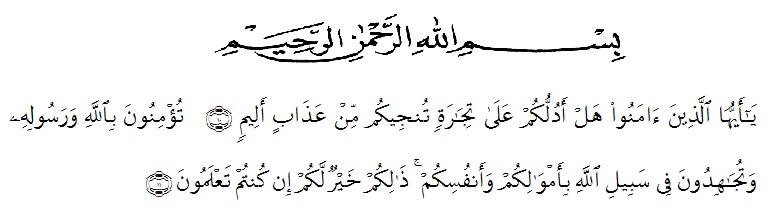 Artinya :“ Hai orang-orang yang beriman sukakah kamu aku tunjukkan suatu pernigaan yang dapat menyelamatkanmu dari azab yang pedih?!”. (Yaitu) kamu berikan kepada Allah dan Rasul-Nya dan berjihad di jalan Allah dengan harta dan jiwamu. Itulah yang lebih baik bagimu, jika kamu mengetahuinya.” (QS.Ash Shaff: 10-11).Syukur Alhamdulillah penulis ucapkan atas kehadirat Allah yang telah memberikan segala berkah dan ridho-Nya serta keimanan yang teguh sehingga penulis dapat menyelesaikan skripsi ini yang berjudul “Tinjauan Yuridis Tanggung Jawab Bank Terhadap Hilangnya Sejumlah Dana Tabungan Nasabah Melalui Layanan Electronik Banking(E- Banking)” dengan baik dan tidak lupa shalawat dan salam atas jungjungan Nabi besar SAW yang telah membawa dunia dari alam yang gelap kelam yang benderang seperti saat ini.Dalam menyelesaikan skripsi ini, penulis tidak terlepas dari hambatan dan kesulitan. Namun dengan adanya dukungan, doa, dan bimbingan dari berbagai pihak menjadikan penulis bersemangat menyelesaikan skripsi ini. Dalam kesempatan ini, penulis dengan senang hati menyampaikan terimakasih, terutama kepada yang terhormat : Bapak H. Hardi Mulyono, SE., MAP, Selaku Rektor Universitas Muslim Nusanttara Al-washliyah Medan.Bapak Masdani, MS, SH. M.Hum Selaku Pembimbing I saya yang telah berkenan meluangkan waktu untuk memberikan bimbingan serta dorongan dan semangat kepada penulis. Fakultas Hukum Universitas Muslim Nusantara Al-washliyah Medan.Ibu  Mahzaniar, SH.MH Selaku  Pembimbing II saya yang telah berkenan meluangkan waktu untuk memberikan bimbingan serta dorongan dan semangat kepada penulis. Ibu Halimatul Maryani, SH, MH Selaku Ketua Ka. Prodi Fakultas Hukum  Uviversitas Muslim Nusantara Al Washliyah yang telah berkenan meluangkan waktu untuk memberikan bimbingan serta dorongan dan semangat kepada penulis.Bapak Iwan Setiawan, SH. MH Selaku Dekan   Fakultas Hukum  Universitas Muslim Nusantara Al-washliyah Medan.Ibu Hj. Adawiyah Nasution, S.H,Sp.N,M.kn Selaku Wakil Dekan I Fakultas Hukum Universitas Muslim Nusantara Al Washliyah Medan.Ibu Tri Reni Novita, S.H,M.H Selaku Wakil Dekan II  Fakultas Hukum Universitas Muslim Nusantara Al Washliyah Medan.Bapak Danis Sintara, S.H,M.H Selaku Wakil Dekan III Fakultas Hukum Universitas Muslim Nusantara Al Washliyah Medan.Seluruh Bapak/Ibu Dosen Pengajar Fakultas Hukum Universitas Muslim Nusantara Al Washliyah Medan.Seluruh Bapak/Ibu Staff Tata Usaha dan Perpustakaan Fakultas Hukum Universitas Muslim Nusantara Al Washliyah Medan.Seluruh Keluarga Besar H. Ismail Sulaiman dan keluarga besar Sutan Muis Pasaribu yang telah mendukung dan mendoakan penulis besrta memberikan motivasi dan nasehat kepada penulis.Seluruh Keluarga Besar H. Amaluddin Nasution yang telah mendukung dan mendoakan penulis besrta memberikan motivasi dan nasehat kepada penulis.Seluruh Keluarga Besar Kantor Hukum Ali Akbar Velayafi Siregar, S,H yang telah mendukung dan mendoakan penulis besrta memberikan motivasi dan nasehat kepada penulis.Seluruh Keluarga Besar dan Teman-teman Fakultas Hukum Universitas Muslim Nusantara Al Washliyah Medan.Penulis juga mengucapkan terima kasih kepada kedua orang tua penulis Buya H. Izhar Ismail, S.Sos dan Ummi Letty Mahdaini Pasaribu  yang telah menjadi semangat bagi penulis untuk menyelesaikan studi, juga memberikan dukungan secara materi, serta doa dan kasih sayang. Atas bimbingan dan motivasi yang telah di berikan, berkat mereka semua penulis bisa menyelesaikan skripsi dengan baik serta penulis dapat menyelesaikan skripsi ini tepat waktu.Dalam penyusunan skripsi ini masih banyak kekurangan dan jauh dari kesempurnaan. Untuk itu, penulis mengharapkan saran, kritikan serta masukan yang bersifat membangun demi kesempurnaan skripsi ini.Medan, 15 Januari  2020Penulis,AZKIYAH WAHDAH165114016DAFTAR ISI                              HalamanABSTRAK	  iKATA PENGANTAR	  iiDAFTAR ISI		 iiiBAB I  PENDAHULUAN	1Latar Belakang	1Perumusan Masalah..................................................................	10Tujuan Penelitian	11Manfaat Penelitian	11BAB II  TINJAUAN PUSTAKA	13Gambaran Umum Tentang Perbankan	13Pengertian dan Fungsi Bank	13Pengertian Perbankan	15Asas, Fungsi, Tujuan dan Prinsip Hukum Perbankan	17Gambaran Umum Tentang Nasabah	22Pengertian Nasabah	22Hubungan Bank dan Nasabah	23Perlindungan Nasabah	25Pengaturan Hak Nasabah dan Kewajiabn Bank Berdasarkan Undang – undang Perbankan	28  Gambaran Umum Tentang Perbankan dalam Layanan Electronic Banking (E – Banking)	30Pengertian Layanan Electronic Banking (E – Banking)	30Tujuan dan Manfaat Electronic Banking (E – Banking) Bagi BankDan Nasabah	32Risiko dalam Layanan Electronic Banking (E – Banking)	36BAB III  METODE PENELITIAN	41Jenis Penelitian	42Sumber Data Penelitian	42Teknik Pengumpulan dan Pengolahan Data	43Teknik Analisis Data	44BAB IV PERATURAN PERUNDANG – UNDANGAN YANGMELINDUNGI NASABAH BANK PENGGUNA ELECTRONIC BANKING	46 Undang – undang Nomor 7 Tahun 1992 yang diubah menjadi Undang – undang Nomor 10 tahun 1998 tentang Perbankan	47 Undang – undang Nomor 8 Tahun 1999 tentang PerlindunganKonsumen	49 Undang – undang Nomor 11 Tahun 2008 tentang Informasi danTransaksi Elektronik	54 Undang – undang Nomor 36 Tahun 1999 tentang Telekomunikasi	58 Pengawasan Perbankan oleh Otoritas Jasa Keuangan	59 BAB V TINJAUAN YURIDIS TERHADAP TANGGUNG JAWAB BANK                 TERHADAP HILANGNYA SEJUMLAH DANA TABUNGAN 	                NASABAH MELALUI LAYANAN ELECTRONIC BANKING	62Bentuk Perlindungan Hukum yang diberikan oleh Bank kepada Nasabah apabila terjadi kekurangan dalam transaksi e – banking	 62Perlindungan Hukum Korban Pengguna Jasa e – banking dalam Perspektif Hukum Pidana	 68Mekanisme Perlindungan dan Tanggung jawab yang diberikan Oleh Pihak Bank terhadap Nasabah yang mengalami hilangnya sejumlah Dana Tabungan Nasabah melalui layanan e – banking	 78Contoh Kasus Hilangnya Sejumlah Dana Tabungan Nasabah Melalui Layanan Electronic Banking	83 BAB VI PENUTUP	 91Kesimpulan	 91Saran	 92DAFTAR PUSTAKA 	  94